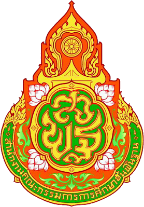 ใบสมัครโครงการจัดประกวดแข่งขันโครงงานคุณธรรมเฉลิมพระเกียรติ 
“เยาวชนไทย ทำดี ถวายในหลวง” ปีที่ 18 ปีการศึกษา 2566 (ระดับประเทศ)๑. ชื่อโรงเรียน...............................................................................สังกัด สพป./สพม...............................................โทรศัพท์.........................................................๒. ชื่อกลุ่ม............................................................................................ขอสมัครเข้าร่วมกิจกรรมโครงงานคุณธรรม    ชื่อโครงงาน.........................................................................................................................................................
พระสงฆ์ที่ปรึกษา ชื่อ-ฉายา............................................................วัด...............................................................ผู้บริหารที่ปรึกษา ชื่อ-นามสกุล................................................................โทรศัพท์มือถือ..................................ครูที่ปรึกษาโครงงานคนที่ 1 ชื่อ-นามสกุล...............................................โทรศัพท์มือถือ...................................ครูที่ปรึกษาโครงงานคนที่ 2 ชื่อ-นามสกุล...............................................โทรศัพท์มือถือ...................................ครูที่ปรึกษาโครงงานคนที่ 3 ชื่อ-นามสกุล...............................................โทรศัพท์มือถือ...................................3. เยาวชนผู้รับผิดชอบโครงงานคุณธรรม     (๑) ด.ช./ด.ญ./นาย/นางสาว................................................................ระดับชั้น ..............ตำแหน่ง ประธาน     (2) ด.ช./ด.ญ./นาย/นางสาว................................................................ระดับชั้น ..........ตำแหน่ง รองประธาน     (3) ด.ช./ด.ญ./นาย/นางสาว................................................................ระดับชั้น ..........ตำแหน่ง รองประธาน     (4) ด.ช./ด.ญ./นาย/นางสาว................................................................ระดับชั้น .............ตำแหน่ง เลขานุการ     (5) ด.ช./ด.ญ./นาย/นางสาว................................................................ระดับชั้น ...............ตำแหน่ง เหรัญญิก     (6) ด.ช./ด.ญ./นาย/นางสาว................................................................ระดับชั้น .........ตำแหน่ง ประชาสัมพันธ์     (7) ด.ช./ด.ญ./นาย/นางสาว................................................................ระดับชั้น ...............ตำแหน่ง สวัสดิการ     (8) ด.ช./ด.ญ./นาย/นางสาว................................................................ระดับชั้น ...............ตำแหน่ง สวัสดิการ     (9) ด.ช./ด.ญ./นาย/นางสาว................................................................ระดับชั้น ...................ตำแหน่ง สมาชิก     (10) ด.ช./ด.ญ./นาย/นางสาว................................................................ระดับชั้น ................ตำแหน่ง สมาชิกลงชื่อ       (…………......…..…….......)  ตำแหน่ง ประธานนักเรียนผู้รับผิดชอบโครงงาน                                        ………/………………/..………ลงชื่อ       (…………......…..…….......)  ตำแหน่ง ผู้บริหารที่ปรึกษา                                        ………/………………/..………ลงชื่อ       (…………......…..…….…...)  ตำแหน่ง ศึกษานิเทศก์ ผู้รับผิดชอบโครงการ                                        ………/………………/..………